ЧЕРКАСЬКА МІСЬКА РАДА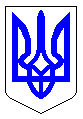 ЧЕРКАСЬКА МІСЬКА РАДАВИКОНАВЧИЙ КОМІТЕТРІШЕННЯВід 24.01.2024 № 77Про затвердження норми споживання гарячої води для житлових будинків, установ та організацій, які не оснащені приладами обліку гарячої води  Відповідно до підпункту 21 пункту «а» статті 30 Закону України «Про місцеве самоврядування в Україні», наказу Міністерства регіонального розвитку, будівництва та житлово-комунального господарства України від 31.10.2012 №553, враховуючи лист КПТМ «Черкаситеплокомуненерго» від 03.01.2024 №105-01-18,  виконавчий комітет Черкаської міської ради,ВИРІШИВ:1. Затвердити Норми споживання гарячої води у житлових будинках, установах, організаціях для господарсько-побутових потреб, підприємницької діяльності (додаток).2. Визнати таким, що втратило чинність рішення виконавчого комітету Черкаської міської ради від 02.02.2021 №73 «Про затвердження норм споживання гарячої води для житлових будинків, установ та організацій, які не оснащені вузлами обліку гарячої води».3. Контроль за виконанням рішення покласти на заступника  директора - начальника управління житлово-комунального господарства департаменту житлово-комунального комплексу  Наумчука А.М.Міський голова                                                                    Анатолій БОНДАРЕНКОДодаток ЗАТВЕРДЖЕНОрішення виконавчого комітету Черкаської міської радивід _____________ № _______Норми споживання гарячої водиу житлових будинках, установах, організаціях для господарсько-побутових потреб,
підприємницької діяльності.В. о директора департаменту житлово-комунального комплексу                                                                  Андрій НАУМЧУК№ з/пОб’єкти витрати гарячої водиОдиниця виміруБудівлі, введені в експлуатацію до 01.03.2013Будівлі, введені в експлуатацію до 01.03.2013Будівлі, введені в експлуатацію з 01.03.2013Будівлі, введені в експлуатацію з 01.03.2013№ з/пОб’єкти витрати гарячої водиОдиниця виміруНорми витрат гарячої води, л/добуНорми витрат гарячої води, м3/місяцьНорми витрат гарячої води, л/добуНорми витрат гарячої води, м3/місяць1Житлові будинки з централізованим гарячим водопостачанням, обладнані умивальниками, мийками та душами1 мешканець1002,9852,55- те ж, з сидячими ваннами, обладнаними душами1 мешканець1103,2952,85- те ж, з ваннами довжиною від 1500 1 мешканець1203,51003,02Гуртожитки з загальними душовими1 мешканець601,8501,5- те ж, з душовими при всіх кімнатах1 мешканець702,0802,43Готелі, пансіонати і мотелі: -категорії *, з пральнею1 мешканець702,0702,0- категорії **, з пральнею1 мешканець1404,1902,7- категорії ***, з пральнею1 мешканець1002,91003,0- категорії ****, з пральнею1 мешканець1504,41404,2- категорії *****, з пральнею1 мешканець1805,31805,34Лікарні, санаторії загального типу (із загальними ваннами та душовими)1 ліжко752,2752,2те ж, з санітарними вузлами, наближеними до палат1 ліжко902,6902,65Інфекційні лікарні1 ліжко1103,21103,26Санаторії та будинки відпочинку з ванними при всіх жилих кімнатах1 ліжко1203,51003,07Поліклініки та амбулаторії1 хворий60,184    0,128Дитячі дошкільні заклади (колишні ясла-садки) з денним перебуванням дітей1 дитина160,5200,6те ж, з цілодобовим перебуванням дітей1 дитина300,9300,99Навчальні заклади та загальноосвітні школи з душовими при гімнастичних залах1 учень3,50,180,2410Підприємства загального харчування- без приготування їжі;1 страва10,0310,03- з приготуванням їжі, яка реалізується в обідньому залі;1 страва40,140,1- з приготуванням їжі, яка реалізується на дому1 страва30,130,111Продовольчі магазини1 робоче місце651,9651,912Перукарні1 робоче місце351,0331,013Кінотеатри1 місце1,50,0530,114Клуби1 місце30,130,115Театри:для глядачів1 місце50,130,1для артистів1 місце250,7250,716Стадіони та спортзали:для глядачів1 місце10,0310,03для фізкультурників (з урахуванням прийняття душа)І місце300,9300,917Плавальні басейни:для глядачів1 місце10,0310,03для фізкультурників (з урахуванням прийняття душа)1 місце601,8601,818Лазні- для миття в мильнійз полосканням у душі;1 відвідувач1203,51203,5те саме з прийманнямоздоровчих процедур;1 відвідувач1905,61905,6- душова кабіна;1 відвідувач2407,02407,0- ванна кабіна1 відвідувач36010,536010,519Душові у побутових приміщеннях промислових підприємств1 душова сітка2306,72708,120Адміністративні будівлі1 працюючий70,260,1821Промислові магазини1 робоче місце70,280,2422  Аптеки: торговий зал та підсобні приміщення1 робоче місце70,2120,36  лабораторія приготуванняліків 1 робоче місце752,25551,6523Науково-дослідні інститути і лабораторії хімічного профілю1 працюючий802,460,1824Професійно-технічні училища з душовими при гімнастичних залах1 учень90,2780,24